令和	年	月	日石川県立いしかわ特別支援学校長	様職場実習に係る自主通勤届１	実習生氏名　　　　　　　　　　　　　　　　　　　　　　　　　　　　　　　　２	実　習　先　　　　　　　　　　　　　　　　　　　　　　　　　　　　　　　　　３	実習先住所　　　　　　　　　　　　　　　　　　　　　　　　　　　　　　　　４	実習期間	月	日（	）～	月	日（	）	（	日間）５	通勤時間と通勤方法について【	】には徒歩・バス・電車などの移動手段を、 にはバス停や駅名を、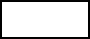 ( : )には出発・到着時刻を書いてください。欄が余った場合はそのまま空白で、足りない場合は付け足してご記入ください。【　　　　】　　　　　　　【　　　　】　　　　　　　【　　　　】　　　　　　【　　　　】　　　　　　【　　　　】　　自宅　　　　　　　　　　　　　　　　　　　　　　　　　　　　　　　　　　　　　　　　　　　　　　　　　　　　　　実習先（　　：　　）　　　　　（　　：　　）　　　　　　（　　：　　）　　　　　　（　　：　　）　　　　　（　　：　　）　　　　　（　　：　　）【　　　　】　　　　　　　【　　　　】　　　　　　　【　　　　】　　　　　　【　　　　】　　　　　　【　　　　】　　自宅　　　　　　　　　　　　　　　　　　　　　　　　　　　　　　　　　　　　　　　　　　　　　　　　　　　　　　実習先（　　：　　）　　　　　（　　：　　）　　　　　　（　　：　　）　　　　　　（　　：　　）　　　　　（　　：　　）　　　　　（　　：　　）なお、自主通勤・通所にあたっては保護者である私が責任を持って指導します。また、通勤中に事故が発生した場合は、学校と相談して対処します。保護者氏名	